Dzień Dobry Kochani !Dziś naszym tematem będzie :Chronimy przyrodę .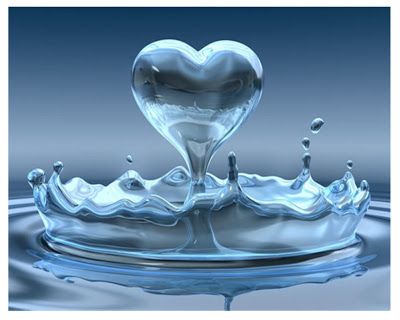 Celem głównym dzisiejszego dnia jest :Uświadamianie konieczności dbania o środowisko naturalne.1.Rozmowa rodzica z dzieckiem .Swobodne wypowiedzi dzieci .Czy woda jest potrzebna? Do czego woda jest potrzebna ?Komu jest potrzebna woda i dlaczego ?Czy da się żyć bez wody? 2.Zachęcam do obejrzenia filmu.https://www.youtube.com/watch?v=gpTRAUcNDh03.Zabawy badawcze1„Jak powstaje deszcz?” – Rodzic do szklanki  wlewa wrzątek i przykrywa go talerzykiem, na którym układa kostki lodu. Woda się skrapla i osadza na talerzyku i ściankach szklanki. Para wodna na ziemi unosi się ku górze, gdyż jest lekka -obserwacja gotującej się wody w czajniku,  powstają z niej chmury, gdy zetknie się z zimnym powietrzem -kostkami lodu, skrapla się i powstaje deszcz. 2) „Jak powstaje lód ?” – zamrożenie wody w woreczku, obserwacja i wyciągnięcie wniosku: woda zamarza w niskiej temperaturze i topi się w wysokiej. 3) „Tajemnicze sznureczki” – do jednej szklanki wsypujemy dużą ilość soli, do drugiej cukru . Na każdej szklance kładziemy ołówek z nawiniętym kawałkiem wełny, który zanurzamy w roztworach. Ustawiamy szklanki na parapecie i obserwujemy. Po jakimś czasie na sznurku zanurzonym w szklance z solą zaczną tworzyć się kryształki. Wniosek: kryształki tworzą się na skutek odparowywania wody i osadzania się soli na sznurku. Dziecko obserwuje kryształki soli przez lupę i opisuje ich wygląd. 4) ‘’Co pływa, a co tonie?’’ Do miski z wodą dziecko kolejno wrzuca przedmioty: kamień, szyszkę, monetę, piasek, klocek itp. a następnie np. kawałek papieru, piłeczkę pingpongową, styropian, piórko, łupinę od orzecha. Obserwacja i wyciągnięcie wniosków: rzeczy ciężkie toną, lekkie utrzymują
się na powierzchni. 5) ‘’Co rozpuszcza się w wodzie?’’ Wrzucanie do wody różnych produktów nie tylko spożywczych: soli, cukru, ziarenek pieprzu, piasku, mąki, drobnych kamieni itp. Wnioski: nie wszystko rozpuszcza się w wodzie. 7) Sprawdzanie smaku i zapachu wody. Wniosek: woda jest bez smaku i zapachu. Czy można to zmienić ?-Swobodne wypowiedzi dziecka . Tak, dodając np. olejku zapachowego do ciast, soku cytrynowego soku owocowego itp. 4.Propozycja filmu edukacyjnego ‘’Kropla wody dla Sudanu’’https://www.youtube.com/watch?v=vr50TnkGv4whttps://www.youtube.com/watch?v=lSz8TC3J-BEOpowieść rodzica o dzieciach w krajach Trzeciego Świata, dla których woda jest rarytasem i które często umierają bez dostępu do niej. Zwrócenie uwagi na konieczność oszczędzania wody, gdyż kiedyś mogą skończyć się jej zasoby. Rodzic prosi dziecko ,aby podało pomysły, jak można oszczędzać wodę. 5 .‘’Mali Strażnicy przyrody.’’-wiersz Jolanta Kasperkowiak -odczytany przez nauczyciela -nagranie.Rozmowa rodzica z dzieckiem na temat wiersza.Dziś ekologia-modne słowo. Przyrodę wszyscy chcą mieć zdrową. Jej strażnikami się ogłaszamy.Od dziś przyrodzie my pomagamy. Gdy ktoś bezmyślnie papierek rzuci ,trzeba takiemu uwagę zwrócić .Nie można przecież bezkarnie śmiecić. To wiedzą nawet przedszkolne dzieci. Nie wolno łamać gałęzi drzew bo piękny płynie z nich ptasi śpiew.A kiedy bocian wróci z podróży ,gniazdo niech znajdzie ,na nie zasłużył.Pozwól dżdżownicy do ziemi wrócić,po co jej dzieci mają się smucić . Niech barwny motyl siada na kwiatach, Żyje tak krótko, niech wolny lata. A zimą nakarm głodne ptaki :Sikorki, wróble, wrony, szpaki.Powieś na drzewie im karmni mały,Będą Ci wiosną za to śpiewały. Choć ekolodzy jeszcze z nas mali ,uczyć będziemy tego wandali.Matka natura nas wynagrodzi , Jeśli z przyrodą będziemy w zgodzie . Propozycja quizu- Prośba do rodziców o odczytaniehttps://wordwall.net/pl/resource/9915441/wiem-jak-dbać-o-przyrodęPropozycja quizu -Prośba do rodziców o odczytanie .https://wordwall.net/pl/resource/1602855/bądź-eko-dbaj-o-przyrodę-Propozycja quizu -uczy spostrzegawczości .https://wordwall.net/pl/resource/1542960/dbam-o-przyrodęPropozycja  piosenki. https://www.youtube.com/watch?v=-ZQTnkXpcCAKarta pracy -Obieg wody w przyrodzie . Pokoloruj obrazek.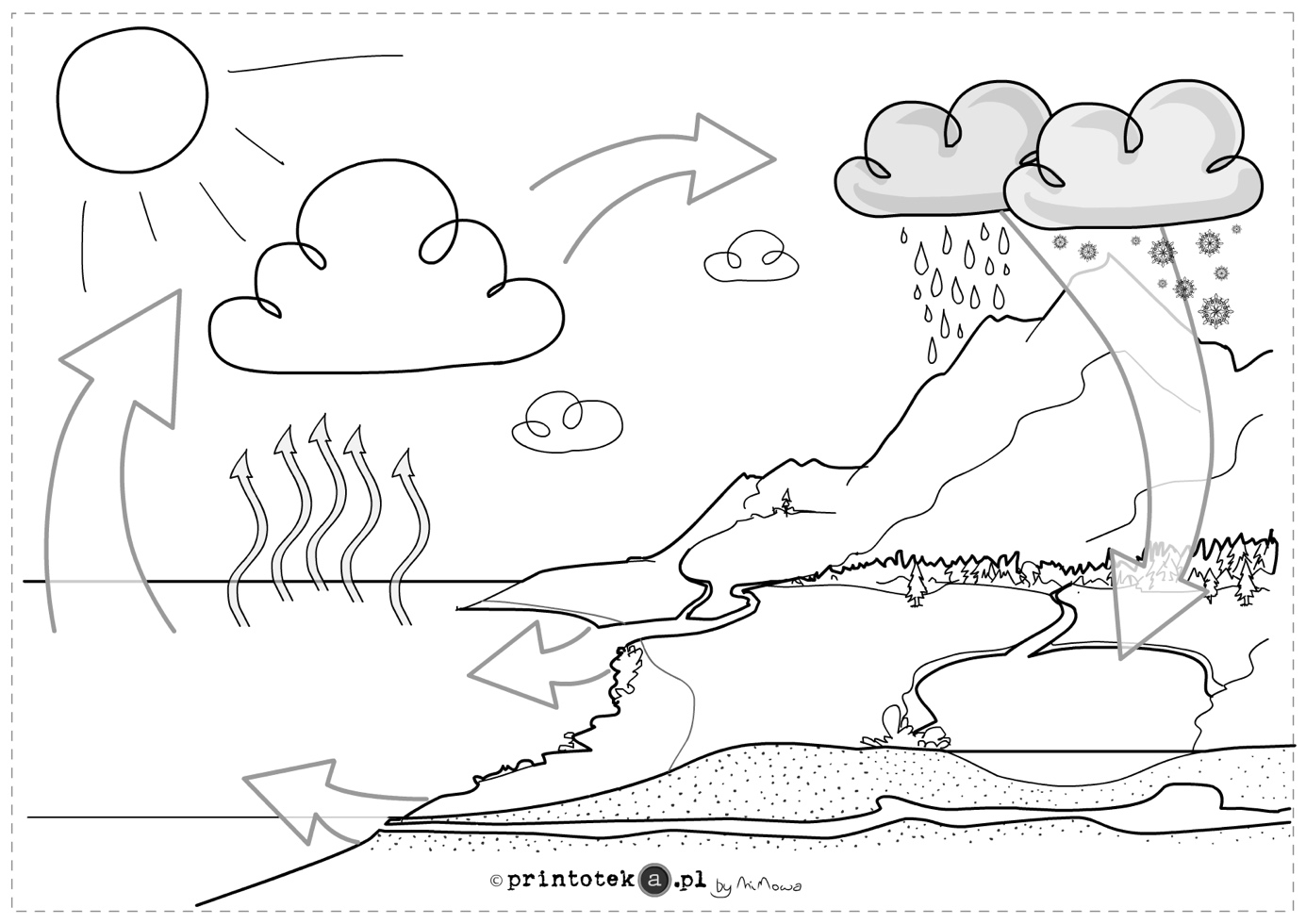 Karta pracy -Uzupełnij plasteliną lub pokoloruj według swojej wyobraźni. 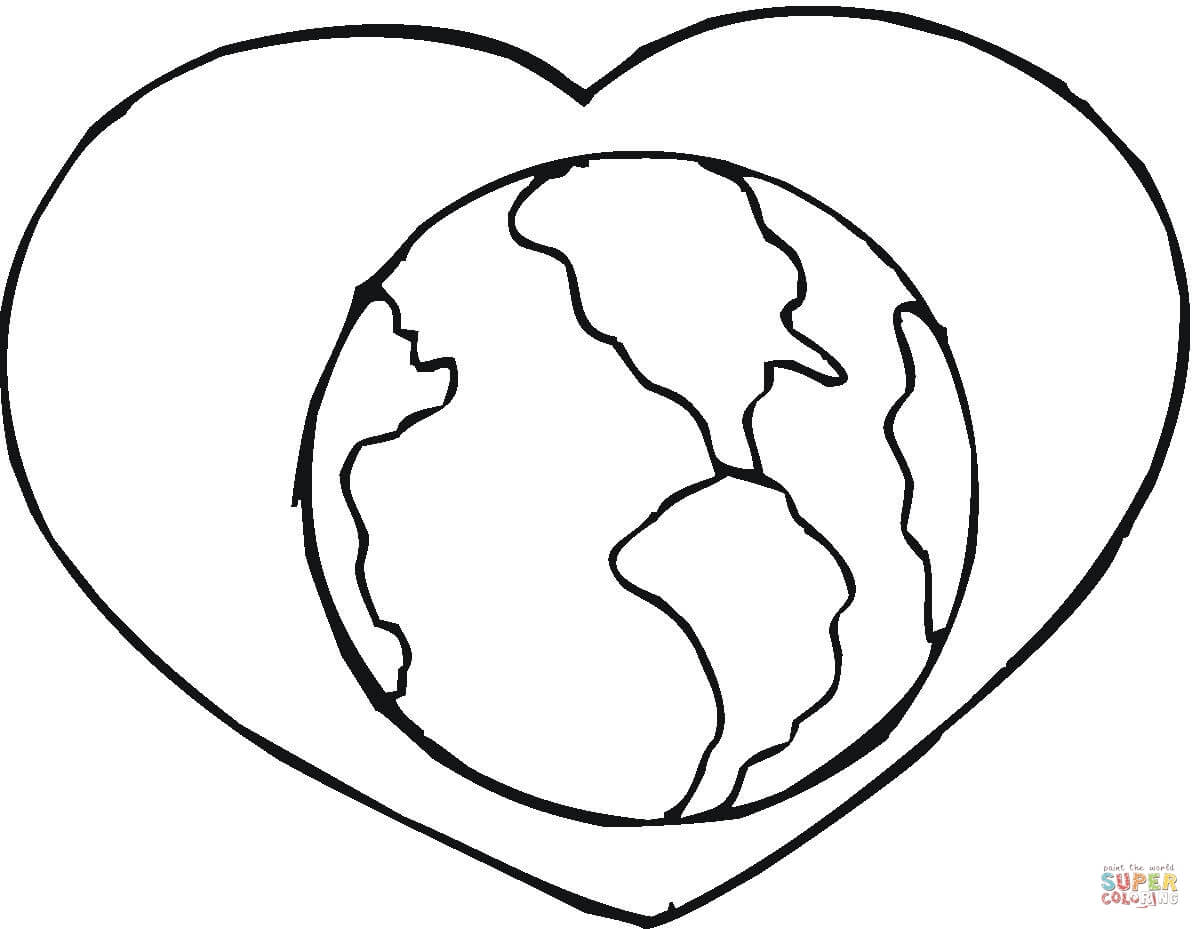 